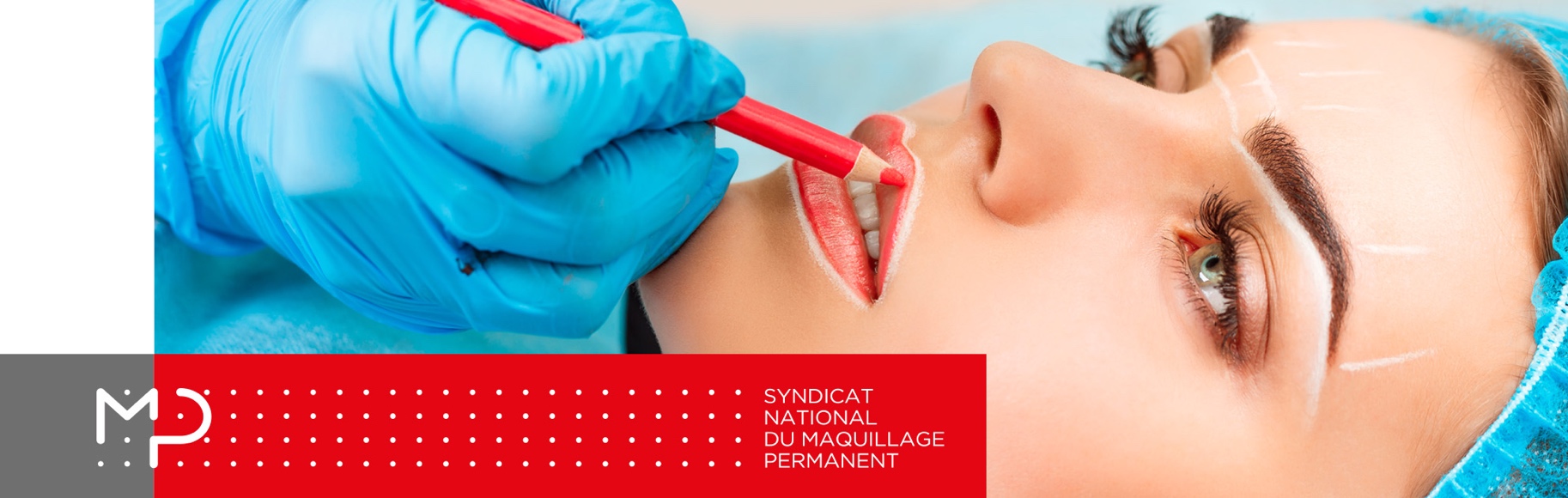 
CHARTE DE DEONTOLOGIE
Les membres du Syndicat National du Maquillage Permanent s’engagent à soutenir les projets de celui-ci afin de faire avancer la reconnaissance de notre profession, ainsi que sa protection.Ils s’engagent à respecter les différents termes de la charte cités ci-après, afin d’assurer leurs clients de leur professionnalisme.Il convient pour chacun de :Respecter les règlementations applicables à la profession, les protocoles d’hygiène liés à l’acte de maquillage permanent et avoir suivi la formation Hygiène et salubrité.Utiliser des pigments à usage exclusif du maquillage permanent et non des encres de tatouage, conforment aux lois et règlementations en vigueur.Utiliser un matériel sécuritaire et de qualité : pas de contrefaçons ou de qualité médiocre, qui créent des lésions pour la peau.Respecter les règles sanitaires applicables au lieu de travail, (interdiction d’exercer  le  maquillage permanent au domicile des clients).Respecter l’obligation d’information et assurer un suivi des prestations réalisées.S’assurer que la santé du client est compatible avec l’acte de maquillage permanent, notamment en cas de grossesse ou d’allaitement…Se réserver le droit de refuser la réalisation d’un maquillage permanent pour des raisons d’éthique et/ou qui serait inadapté et/ou à toute personne qu’il juge irréfléchie et/ou trop jeune, même avec un accord parental. Je soussigné(e), ……………………………………………………………… certifie être membre du Syndicat National du Maquillage Permanent et m’engage à respecter les termes de cette charte.
Date : Signature :